Plan pracy dydaktyczno- wychowawczej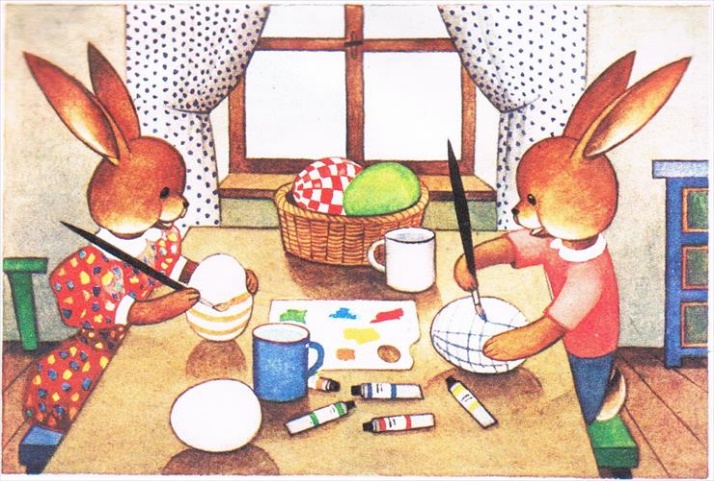 Dla dzieci 3- letnichKwiecień6.04- 10.04 Słuchanie opowiadań : Wielkanocny Zajączek, Bajeczka wielkanocna„Jak przygotowujemy się do Świąt Wielkanocnych?” – próba odpowiedzi na pytanie na podstawie opowiadania.Zajęcia matematyczne: układanie rytmówPrzeliczanie i porównywanie zbiorów.Zajęcia umuzykalniające : inscenizacja do piosenki: ,, Wełniany Baranek ‘’Zajęcia plastyczne: kurczaczek.Ćwiczenia kształtujące motorykę małą- ćwiczenia grafomotoryczne.Próba odpowiedzi na pytanie: co włożymy do koszyka wielkanocnego na podstawie ilustracji.Układanie historyjki obrazkowej 4 elementowej. Opowiadanie historyjki przez dziecko.Zestaw ćwiczeń ruchowych:,, Jajko na łyżce”, „Które dalej” , „Jajka do koszyczka”, „Jestem pisanką”Język angielski: Easter- WielkanocEaster egg- pisankaEaster rabbit- zajączek wielkanocnyNauka wiersza: „Wielkanoc” -Danuty GellnerowejZajęcia matematyczne : przeliczanieZajęcia plastyczne: bazie